1 augustus 2023
Voor iedere in – of herinschrijving tijdens het seizoen 2023-2024INSCHRIJVINGS- EN BETALINGSFORMULIERCLUB :      	Nr.:     Ref. nr.*	Omschrijving	 Gelieve het bedrag te storten op rekeningnummer van Bowling Vlaanderen.	TOTAAL:      De clubverantwoordelijke: 	Naam:      	Functie:      	Datum:      	Tel./Gsm:      Licentienr. (indien gekend):      	Met een L-licentie:	ja 	nee 	Ref. nr.*      Naam:      	Voornaam:     Straat:      	Nr:      	Bus:      Postnummer:      	Gemeente:      Geboortedatum:      	Geslacht:      	Nationaliteit:      Taal:      	Gsm:      	Tel.:      E-mail adres:      	Licentienr. (indien gekend):      	Met een L-licentie:	ja 	nee 	Ref. nr.*      Naam:      	Voornaam:     Straat:      	Nr:      	Bus:      Postnummer:      	Gemeente:      Geboortedatum:      	Geslacht:      	Nationaliteit:      Taal:      	Gsm:      	Tel.:      E-mail adres:      	Licentienr. (indien gekend):      	Met een L-licentie:	ja 	nee 	Ref. nr.*      Naam:      	Voornaam:     Straat:      	Nr:      	Bus:      Postnummer:      	Gemeente:      Geboortedatum:      	Geslacht:      	Nationaliteit:      Taal:      	Gsm:      	Tel.:      E-mail adres:      	Licentienr. (indien gekend):      	Met een L-licentie:	ja 	nee 	Ref. nr.*      Naam:      	Voornaam:     Straat:      	Nr:      	Bus:      Postnummer:      	Gemeente:      Geboortedatum:      	Geslacht:      	Nationaliteit:      Taal:      	Gsm:      	Tel.:      E-mail adres:      	Licentienr. (indien gekend):      	Met een L-licentie:	ja 	nee 	Ref. nr.*      Naam:      	Voornaam:     Straat:      	Nr:      	Bus:      Postnummer:      	Gemeente:      Geboortedatum:      	Geslacht:      	Nationaliteit:      Taal:      	Gsm:      	Tel.:      E-mail adres:      	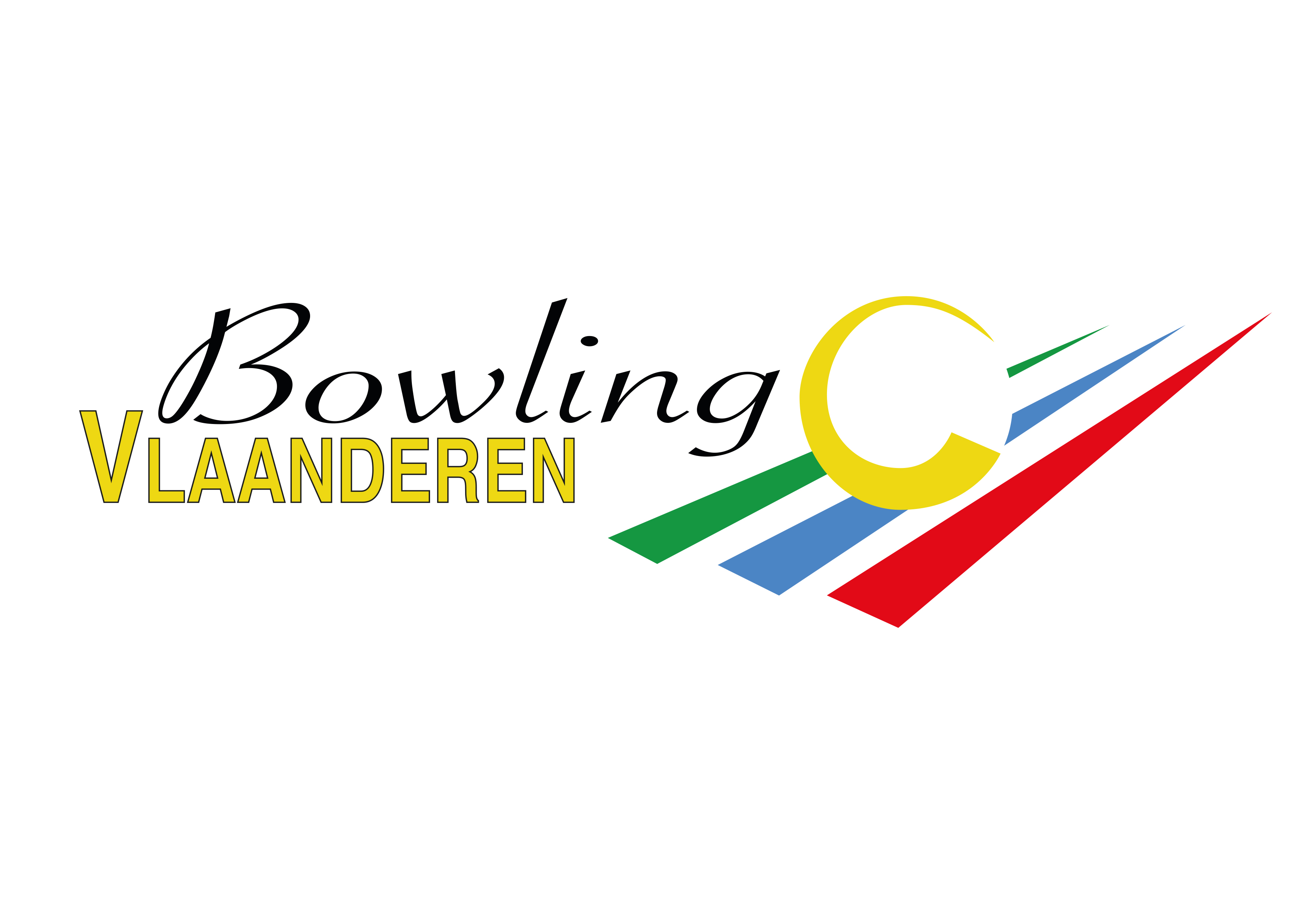 Ter Heydelaan 17 – 2100 DeurneOndernemingsnr.: 538.720.875 - RPR: Antwerpen1Inschrijving met M-licentie (liga)5,00€x=2Inschrijving met L-licentie50,00€x=3Inschrijving nieuwe jeugdspelergratis4Inschrijving G-sporter3,00€x